BMW
Corporate CommunicationsInformacja prasowa
październik 2015
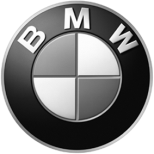 BMW Group PolskaAdres:Ul. Wołoska 22A02-675 WarszawaTelefon*48 (0)22 279 71 00Fax+48 (0)22  331 82 05www.bmw.pl Nowe BMW C 650 Sport.Nowe BMW C650 GT.Wprowadzając do swej oferty modele BMW C 650 Sport oraz C 650 GT, BMW Motorrad kontynuuje serię pojazdów premium w segmencie maxi scooter. Idealne na miasto, doskonałe w środowisku wielkomiejskim, łączą w sobie praktyczność i ekonomiczność z maksymalną frajdą z jazdy oraz komfortem podróżowania. Ponadto zapewniają mnóstwo radość kierowcom o sportowych ambicjach na krętych drogach pozamiejskich, ale także i na długich trasach.Różnice koncepcyjne, różnice w akcentach koncepcyjnych między tymi dwoma maxi scooterami pozwalają na adresowanie tych pojazdów do znacznie szerszych grup docelowych niż przedtem: C 650 Sport kierowany jest do kierowców o sportowych inklinacjach, podczas gdy C 650 GT to oferta dla tych, którzy wyżej cenią sobie komfort i możliwości turystyczne.Teraz skutery te jeszcze poważniej traktują te aspiracje. Osadzono je na głęboko zmodyfikowanym układzie jezdnym o bardziej komfortowym resorowaniu, a modelowi C 650 Sport nadano też kompletnie przedefiniowaną stylistykę. Dzięki temu o wiele lepiej niż dotąd łączą w sobie doskonałe własności jezdne motocykla z wyrazistą zwinnością i komfortem typowymi dla koncepcji maxi scooter.Dwucylindrowy, rzędowy silnik o pojemności 650 cm3 po raz kolejny zapewnia bardzo dynamiczny napęd nowym maxi scooterom C 650 Sport i C 650 GT. Homologacyjna moc obu modeli wynosi 44 kW/60 KM, rozwijana przy 7500 obr./min, ale dostępny jest też wariant o mocy 35 kW/48 KM/7000 obr./min. Przedefiniowano mapowanie silnika, który napędza oba skutery tak, by spełniał wymogi klasy czystości spalin Euro 4. Ponadto nowy tłumik nadaje skuterom bardzo dynamiczny wygląd i zapewnia bardzo sute brzmienie, spełniając przy tym wymogi regulacji dotyczących hałaśliwości (ECE R41-04).Nowa bezstopniowa skrzynia biegów CVT w połączeniu z nowym oprogramowaniem sprzęgła zapewnia optymalne zasprzęglanie, a tym samym wyraźnie bardziej dynamiczne reakcje podczas ruszania. Taką charakterystykę uzyskano na drodze zmiany rozrzutu przełożeniowego skrzyni CVT oraz starannemu dopracowaniu masy i położenia odśrodkowych ciężarków.Konstrukcja zawieszenia nowego C 650 Sport i nowego C 650 GT nadal opiera się na sztywnej skrętnie, hybrydowej strukturze kompozytowej, na którą składają się rurowa rama stalowa mostkowa oraz centralny element z odlewu aluminiowego obok ułożyskowania wahacza. Utrzymano dotychczasowy skok sprężyny (115 mm w obu przypadkach), ale stworzono bardziej komfortowe nastawy resorowania. W ten sposób oba skutery stanowią perfekcyjny kompromis między sportowym charakterem a komfortem jazdy.Oparty na zasadzie „Safety 360°”, optymalny design układu hamulcowego w połączeniu z seryjnie montowanym systemem BMW Motorrad ABS Bosch 9.1MB, zapewnia najwyższy poziom bezpieczeństwa aktywnego. Innym elementem podnoszącym bezpieczeństwo jest system ASC (automatyczna kontrola stabilności), który teraz jest montowany fabrycznie – seryjnie. Komfort najwyższego standardu bezpieczeństwa to także zasługa po raz pierwszy zastosowanego w jednośladzie na świecie systemu SVA (asystent martwego pola), który jest opcją dla modelu C 650 GT. Wspiera on kierowcę podczas zmiany pasa ruchu, monitorując niewidoczny w lusterku fragment przestrzeni obok i z tyłu pojazdu, co jest niezwykle użyteczne w ruchu miejskim. Nowa edycja obu skuterów to także nowy design, co jest szczególnie zauważalne w modelu C 650 Sport z jego nową, dynamiczną i futurystyczną stylistyką, która doskonale wpisuje się w filozofię designu BMW Motorrad. Natomiast C 650 GT – pozycjonowany w subsegmencie komfortowym – otrzymał nowe panele boczne w tylnej części karoserii oraz nową tylną lampę zespoloną. Oba modele wyposażono także w świeżo zaprojektowane zestawy zegarów oraz nowe wykończenie gripów. Inne nowości obejmują przekonstruowaną kinematykę centralnej podstawki oraz funkcję automatycznego światła dziennego.Oba skutery występują w trzech wariantach kolorystycznych. C 650 Sport oferowany jest w atletycznym lakierze Valencia Orange metallic matt, który doskonale komponuje się z kontrastowymi powierzchniami, tworząc dynamiczny, nowoczesny obraz, w niemetalizowanym, sprawiającym surowe, technokratyczne wrażenie lakierze Lightwhite, oraz w kierowanym do bardziej klasycznie oceniającej motocykle klienteli, Blackstorm metallic. Natomiast C 650 GT – poza klasycznym eleganckim Blackstorm metallic, wykorzystuje jeszcze Frozen Bronze metallic, który znakomicie współgra z kontrastowymi akcentami i podkreśla harmonię stylistyczną. Także ten skuter dostępny jest w niemetalizowanym lakierze Lightwhite, który w tym pojeździe zapewnia lekkość rysunku. Zestawienie nowych cech• Nowe zestopniowanie przekładni CVT w połączeniu z nowym zestrojeniem sprzęgła dla lepszej dynamiki załączenia i bardziej spontanicznego ruszania.• Nowe nastawy resorowania i siły tłumienia dla idealnego kompromisu między sportowym charakterem a komfortem jazdy.• Poza systemem ABS, seryjnie montowany jest także system ASC dla maksymalnego bezpieczeństwa przyspieszania.• Zupełnie nowy, dynamiczny design C 650 Sport.• Dopracowana stylistyka C 650 GT.• Nowy tłumik dla głębszego brzmienia i dynamiczniejszego wyglądu.• Nowy zestaw zegarów.• Nowe wykończenie gripów z aplikacjami chromowymi.• Nowe, wykończenie powierzchniowe wysokiej jakości (efekt ziarninowania).• Automatyczne światła dzienne.• Zoptymalizowana kinematyka centralnej podstawki dla łatwiejszego użytkowania.• Nowy system wsparcia kierowcy w C 650 GT – nadzór nad martwym polem lusterek (SVA).• Nowe lakiery nadwozi dla C 650 Sport: Valencia Orange metallic matt, niemetalizowany Lightwhite i Blackstorm metallic.• Nowe lakiery nadwozi dla C 650 GT: Blackstorm metallic, Frozen Bronze metallic oraz niemetalizowany Lightwhite.W przypadku pytań prosimy o kontakt z:Katarzyna Gospodarek, Corporate Communications ManagerTel.: +48 728 873 932, e-mail: katarzyna.gospodarek@bmw.plBMW GroupBMW Group, w której portfolio znajdują się marki BMW, MINI oraz Rolls-Royce, jest światowym liderem wśród producentów samochodów i motocykli segmentu premium. Oferuje również usługi finansowe, a także z zakresu mobilności. Firma posiada 30 zakładów produkcyjnych i montażowych w 14 państwach oraz ogólnoświatową sieć sprzedaży w ponad 140 krajach. W 2014 roku BMW Group sprzedała na całym świecie ok. 2,118 mln samochodów oraz 123 000 motocykli. W 2013 r. jej zysk przed opodatkowaniem wyniósł 7,91 mld euro przy dochodach 76,06 mld euro (dane za rok finansowy). Na dzień 31 grudnia 2013 r. globalne zatrudnienie sięgało 110 351 pracowników.Źródłem sukcesu BMW Group jest długofalowe planowanie oraz działanie w sposób odpowiedzialny. Ważną częścią strategii firmy jest zrównoważony rozwój w aspekcie społecznym i ochrony środowiska w całym łańcuchu dostaw, pełna odpowiedzialność za produkt oraz  zobowiązania na rzecz oszczędzania zasobów. Polityka ta stanowi integralną część strategii rozwoju przedsiębiorstwa.www.bmwgroup.com Facebook: http://www.facebook.com/BMW.PolskaTwitter: http://twitter.com/BMWGroupYouTube: http://www.youtube.com/BMWGroupviewGoogle+: http://googleplus.bmwgroup.com